Załącznik nr 9 do SIWZ - Zobowiązanie podmiotu do oddania zasobówOŚWIADCZENIE PODMIOTU O UDOSTĘPNIENIU ZASOBÓWna potrzeby realizacji zamówienia pn. "Opracowanie dokumentacji projektowej dla zadania pn.: Budowa kanalizacji sanitarnej w ul. Langiewicza, ul. Słonecznej, 
ul. Jarzębinowej - Aglomeracja V etap".......................................................(miejscowość i data)								ZAMAWIAJĄCY:									Gmina Suchedniów									ul. Fabryczna 5									26 - 130 SuchedniówPODMIOT UDOSTĘPNIAJĄCY.......................................................................................................................................................(nazwa i adres podmiotu udostępniającego, którego dotyczy niniejsza informacja)Niniejszym, mając prawo i zdolność do reprezentowania w/w firmy zobowiązuję się do udostępnienia firmie: ............................................................................................................................................................................................(nazwa i adres Wykonawcy składającego ofertę)niezbędnych zasobów tj.:………………………………………………………………………………………………………….…………………………………………………………………………………………………………………………………………………………………………………………………………………….…………………………………………………………………………………………………………[należy podać przede wszystkim zakres udostępnianych podmiotów tj. zdolności technicznych, zawodowych, sytuacji finansowej lub ekonomicznej, sposób w jaki będą wykorzystywane te zasoby w realizacji zamówienia, charakter stosunku prawnego jaki będzie łączyć Wykonawcę z podmiotem oraz zakres i czas trwania udziału innego podmiotu przy realizacji zadania]	.....................................................................				Podpisano - Podmiot udostępniający				(imię, nazwisko i podpis)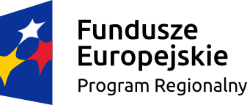 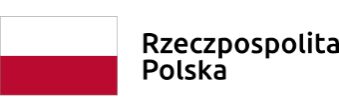 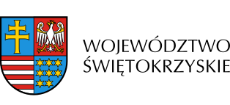 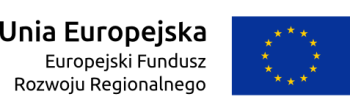 